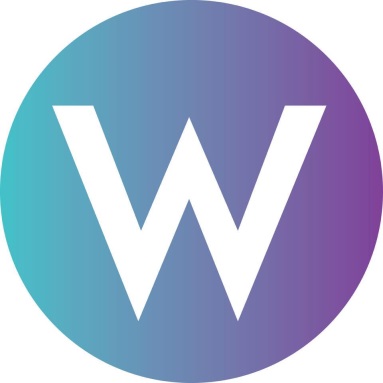 WOMEN OF MIRAMICHIwomenofmiramichi@gmail.comwww.womenofmiramichi.comMay 23, 2017To whom it may concern,The Women of Miramichi Entrepreneurial Network wishes to inform your school that we are making available up to five $50 bursaries for female graduates of 2017 throughout the Miramichi area.These five $50 bursaries will be awarded based on the following criteria:You are a daughter, sister, niece or granddaughter of a WOMEN memberYou are a female 2017 graduate of Miramichi Valley High School, James M Hill High School, Blackville High School, North and South Esk Regional High School and Carrefour Beausoliel. We would appreciate you passing this information along to the graduating class of 2017 at your school. Any female graduate wishing to be considered for one of these bursaries should send the WOMEN network their information on or before Tuesday June 13, 2017 to the email address indicated above. If they have any questions, they are welcome to contact us.Thank you for sharing this information and we hope that a graduate from your school is successful in obtaining one of the bursaries.Sincerely,Flora SharpeWOMEN President